Załącznik nr 1 do SWZ ..............................................( pieczęć wykonawcy)FORMULARZ OFERTYJa (my), niżej podpisany (ni) ..............................................................................................................działając w imieniu i na rzecz :...........................................................................................................................................................................(pełna nazwa wykonawcy)...........................................................................................................................................................................(adres siedziby wykonawcy)REGON............................................................................ NIP  ……………………………………………………………………….Nr konta bankowego na który należy zwrócić wadium: .......................................................................................................................................nr telefonu ......................................................... e-mail  ..................................................................................w odpowiedzi na ogłoszenie o zamówieniu publicznym prowadzonym w trybie podstawowym – wariant bez negocjacji na: Dostawa mobilnej myjki uniwersalnej spalinowej, ciepłowodnej z funkcją parownicy i zbiornikiem wody, po zapoznaniu się z warunkami przedstawionymi przez Zamawiającego, proponuję realizację przedmiotu zamówienia na poniższych warunkach:Oświadczam, że jesteśmy związani niniejszą ofertą przez okres 30 dni od upływu terminu składania ofert.Oświadczam, że w razie wybrania naszej oferty zobowiązujemy się do podpisania umowy na warunkach zawartych we wzorze umowy dołączonym do SWZ oraz w miejscu i terminie określonym przez zamawiającego.Oświadczam (-y), że jesteśmy (należy zaznaczyć właściwe):mikroprzedsiębiorstwem,małym przedsiębiorstwem,średnim przedsiębiorstwem,innym rodzajem podmiotu.Oświadczam, że powierzymy niżej wymienionym podwykonawcom wykonanie niżej wskazanych części zamówienia: 	(należy wypełnić, jeżeli wykonawca przewiduje udział podwykonawców)Oświadczam, że oferta nie zawiera/zawiera (właściwe podkreślić) informacji stanowiących tajemnicę przedsiębiorstwa w rozumieniu przepisów o zwalczaniu nieuczciwej konkurencji. Informacje takie zawarte są w następujących dokumentach:..................................................................................................................................................................Uwaga! W przypadku braku wykazania, że informacje zastrzeżone stanowią tajemnice przedsiębiorstwa lub niewystarczającego uzasadnienia, informacje te zostaną uznane za jawne.Oświadczamy, że jesteśmy / nie jesteśmy * podatnikiem podatku VAT. Oświadczamy, że w przypadku wybrania oferty, umowę podpisywały będą:  1. …………………………………….………             …….…………………………………………. (imię i nazwisko)                                                          (pełniona funkcja)  2. ………………………………….…………             ..…….……………..…………………………. (imię i nazwisko)                                                           (pełniona funkcja)Osoba do kontaktu………………………………………………  tel. …………………………… e-mail: ………….………………………………Oświadczam, że wypełniłem obowiązki informacyjne przewidziane w art. 13 lub art. 14 RODO1) wobec osób fizycznych, od których dane osobowe bezpośrednio lub pośrednio pozyskałem w celu ubiegania się o udzielenie zamówienia publicznego w niniejszym postępowaniu.	Ofertę składamy na ................................ kolejno ponumerowanych stronach. Na ofertę składają się następujące dokumenty/oświadczenia:.............................................................................................................................................................................................................., dn. ...............................		.....................................................................(podpis(y) osób uprawnionych do reprezentacji wykonawcy, w przypadku oferty wspólnej- podpis pełnomocnika wykonawców)Załącznik nr 2 do SWZ Umowa ZP 11/2023 (Wzór )Zawarta w dniu .............. 2023 r. w Stargardzie pomiędzy:Bio Star Stargard Sp. z o.o., ul. Bogusława IV 15, 73-110 Stargard, nr rejestrowy 000004383, NIP 854-23-64-961, REGON 320737738, kapitał zakładowy 34 661 000,00 zł, wpisaną przez Sąd Rejonowy Szczecin-Centrum w Szczecinie, XIII Wydział Gospodarczy Krajowego Rejestru Sądowego do KRS pod nr 0000340114, zwaną dalej „ZAMAWIAJĄCYM”, którą reprezentuje:…………………………………………….a ............................................ z siedzibą w ..................................................... przy ul. .....................................,tel. …………….,  fax. ………………., e-mail  …………….., NIP ……………..……, REGON …………., kapitał zakładowy …………….….. wpisanym do ....................................................pod nr .................................. zwanym dalej „WYKONAWCĄ”, reprezentowanym przez:…………………………………………………………………………………………..W wyniku przeprowadzonego postępowania o udzielenie zamówienia publicznego na podstawie  art. 275 ust. 1 ustawy z dnia 11 września 2019 r. Prawo zamówień publicznych (Dz.U. z 2022 r., poz. 1710 ze zmianami) zawarta została poniżej umowa o treści: § 1Przedmiotem zamówienia jest dostawa przez Wykonawcę na rzecz Zamawiającego mobilnej myjki uniwersalnej spalinowej, ciepłowodnej z funkcją parownicy i zbiornikiem wody o parametrach opisanych w SWZ tj.:Charakterystyka techniczna myjki uniwersalnej – ogólne informacje: Myjka ciśnieniowa ma być zintegrowana ze zbiornikiem wody o pojemności minimum 700 l maksymalna objętość zbiornika na wodę 1000 l.Myjka zasilana silnikiem spalinowym o mocy minimum 20 kW. Zbiornik paliwa minimum 20 l. Poziom hałasu myjki podczas pracy – poniżej 95 dB.Temperatura podgrzewania dla części ciepłowodnej od 100 do 130 0C (czyszczenie parą wodną).Ciśnienie myjki – zimna woda – minimum 200 barów.Wymiary podstawy myjki nie mogą przekroczyć 3000 mm/1800 mm.Myjka wraz ze wszystkimi elementami (silnik, zbiornik, sterownik, podgrzewacz wody) zabudowana za wspólnej rami z możliwością jej załadunku za pomocą wózka widłowego lub urządzenia dźwigowego (uchwyty do pasów).Akcesoria w komplecie z myjką:pistolet wysokociśnieniowy,lanca cylindryczna,bęben automatyczny na wąż wysokociśnieniowy,bęben automatyczny na wąż niskociśnieniowy, wysokotemperaturowy,lanca ze szczotkami z włosia wykonanego z metalu,lanca do czyszczenia powierzchni o średnicy główki roboczej min 250 mm,wózek do czyszczenia powierzchni za pomocą pary (gorąca woda) o szerokości pracy min 
450 mm,wąż do gorącej wody z osłoną termiczną i zabezpieczeniem przed przetarciami min 10 m,wąż do zimnej wody (wysokociśnieniowy) minimum 10 m.§ 2Termin dostawy przedmiotu zamówienia  w terminie do …… dni od dnia podpisania umowy (termin dostawy zgodny z formularzem ofertowym Wykonawcy).Termin dostawy należy uzgodnić z p. Mieczysławem Skawińskim – tel. …………………. lub drogą elektroniczną na adres:  ……………….Myjka uniwersalna będzie dostarczony przez Wykonawcę i na jego koszt dla Bio Star Sp. z o.o. ul. Księcia Bogusława IV 15, 73-110 Stargard, koszty związane z realizacja zamówienia – załadunek, dostawa, rozładunek, ubezpieczenie na czas transportu należy uwzględnić w cenie ofertowej.W dniu dostawy Wykonawca przekażę dokumentację techniczną, instrukcję oraz katalog części zamiennych i akcesoriów w języku polskim.W dniu dostawy Przedstawiciel Wykonawcy przeprowadzi szkolenie z zakresu obsługi i konserwacji urządzenia.§ 3Wykonawca zobowiązuje się do dostawy przedmiotu umowy zgodnie z przedmiotem zamówienia opisanym w SWZ, miejsce dostawy – ul. Bogusława IV 15, 73-110 Stargard.§ 4Strony ustalają, że za wykonanie przedmiotu niniejszej umowy, Wykonawca otrzyma wynagrodzenie  zgodnie ze złożoną ofertą, w wysokości netto: …………… zł netto (słownie:  …………………..złotych 00/100). Do niniejszego wynagrodzenia należy doliczyć należny 23 % podatek VAT.  Wynagrodzenie płatne będzie przelewem, w terminie 21 dni od dnia dostarczenia Zamawiającemu prawidłowo wystawionej faktury. Podstawą wystawienia faktury jest podpisany przez strony umowy protokół odbioru końcowego i doręczenia Zamawiającemu prawidłowo wystawionej faktury.  W wynagrodzeniu dla Wykonawcy, o którym mowa w ust. 1, Wykonawca uwzględnił wszystkie koszty ujęte w SWZ nr ZP 11/2023 i w § 1 niniejszej umowy.§ 5Wykonawca ponosi pełną odpowiedzialność za jakość i terminowość wykonanej dostawy.W razie nie wykonania lub nienależytego wykonania umowy Wykonawca zapłaci Zleceniodawcy kary umowne: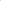 w wysokości 5 % wartości brutto przedmiotu umowy, gdy Wykonawca odstąpi od umowy z powodu okoliczności, za które odpowiada Wykonawca,w kwocie 100,00 zł za każdy dzień zwłoki w wykonaniu umowy. Zamawiający zapłaci Wykonawcy kary umowne w wysokości 5 % wartości brutto przedmiotu umowy w przypadku odstąpienia Wykonawcy od umowy z winy Zamawiającego. Łączna maksymalna wysokość naliczonych kar umownych nie może przekraczać 10 % wartości przedmiotu umowy brutto.Każda ze stron może dochodzić odszkodowania uzupełniającego ponad wysokość zastrzeżonych kar umownych.§ 61. Wykonawca udzieli Zamawiającemu gwarancji jakości na wykonane w ramach realizacji przedmiotu  zamówienia na okres - …. miesięcy od dnia podpisania bezusterkowego protokołu odbioru przedmiotu zamówienia (długość gwarancji zgodnie z formularzem ofertowym Wykonawcy). 2. Realizacja uprawnień z tytułu gwarancji jakości odbywać się będzie, na poniżej podanych warunkach, które traktować należy jako wymogi minimalne:W przypadku wystąpienia (ujawnienia) wady w okresie gwarancji Zamawiający zobowiązany jest zawiadomić pisemnie Wykonawcę w terminie 3 dni od daty jej wystąpienia (wykrycia).Zamawiający wyznacza termin na usunięcie wad. Wykonawca usunie wady bezpłatnie w terminie wyznaczonym przez Zamawiającego.Usunięcie wad powinno być stwierdzone protokolarnie.Maksymalny czas usuwania awarii w okresie gwarancji reakcja w ciągu 2 dni całkowite usunięcie awarii do 5 dni od daty zgłoszenia awarii za pośrednictwem e-maila. W okresie gwarancji wszystkie koszty związane z usunięciem awarii poniesie Wykonawca dostawy.Serwis zgodnie z zaleceniami producenta w okresie 24 m-c ujęty w cenie zakupu (koszt przyjazdy serwisu oraz materiałów niezbędnych do jego wykonania po stronie Wykonawcy).Serwis urządzenia na Bazie Zamawiającego ul. Bogusława IV 15 73-110 Stargard.3. Wykonawca przeprowadzać będzie okresowe kontrole (nie rzadziej niż raz na 24 miesięcy), konserwację i naprawy dostarczonego sprzętu, gwarantuje dostawę części zamiennych koniecznych do przeprowadzenia napraw.4. Upływ okresów gwarancji i rękojmi nie zwalnia Wykonawcy z odpowiedzialności za wady, jeżeli wykonawca zawiadomił o nich Zamawiającego przed upływem tych okresów.5. W przypadku gdy w okresie gwarancji Wykonawca usuwał wady w przedmiocie umowy, okres gwarancji biegnie na nowo w stosunku do tej części przedmiotu umowy, która była naprawiana.§ 7Wszelkie zmiany Umowy wymagają formy pisemnej, pod rygorem nieważności.Spory wynikłe na tle niniejszej umowy będzie rozstrzygał sąd właściwy dla siedziby Zamawiającego.W sprawach nieuregulowanych niniejszą Umową, obowiązywać będą właściwe przepisy Kodeksu Cywilnego. Zamawiający zastrzega sobie możliwość odstąpienia od zawartej umowy na podst. art. 145 Ustawy Prawo zamówień publicznych.§ 8Właściwym do rozpoznawania sporów pomiędzy Stronami jest Sąd właściwy miejscowo dla Zamawiającego.§ 9W sprawach nieuregulowanych niniejszą umową mają zastosowanie przepisy Kodeksu Cywilnego.§ 10Umowę sporządzono w dwóch jednobrzmiących egzemplarzach, po jednym dla każdej ze stron.	Zamawiający									WykonawcaZałącznik nr 3 do SWZ OŚWIADCZENIE WYKONAWCY O BRAKU PODSTAW DO WYKLUCZENIA(składane na podstawie art. 125 ust. 1 ustawy Pzp)* Ja (my), niżej podpisany(ni) ...........................................................................................działając w imieniu i na rzecz : …………………………………………………………………......................................................................................................................................................(pełna nazwa wykonawcy)......................................................................................................................................................(adres siedziby wykonawcy)w odpowiedzi na ogłoszenie o udzieleniu zamówienia w trybie podstawowym wariant bez negocjacji na:Dostawa mobilnej myjki uniwersalnej spalinowej, ciepłowodnej z funkcją parownicy
 i zbiornikiem wody.oświadczam(my), że w stosunku do wykonawcy, którego reprezentuję/jemy nie zachodzą podstawy wykluczenia z postępowania w sytuacjach określonych w pkt 6.1 ust 1 i 2 specyfikacji warunków zamówienia. ..............................., dn. .......................		..................................................................                                                                             			(podpis(y) osób uprawnionych do reprezentacji wykonawcy)......................................... ( pieczęć wykonawcy)OŚWIADCZENIE WYKONAWCY O BRAKU PODSTAW DO WYKLUCZENIA(składane na podstawie art. art. 7 ust. 1 ustawy z dnia 13 kwietnia 2022 r. o szczególnych rozwiązaniach w zakresie przeciwdziałania wspieraniu agresji na Ukrainę oraz służących ochroniebezpieczeństwa narodowego)* Ja (my), niżej podpisany(ni) ...........................................................................................działając w imieniu i na rzecz : …………………………………………………………………......................................................................................................................................................(pełna nazwa wykonawcy)......................................................................................................................................................(adres siedziby wykonawcy)w odpowiedzi na ogłoszenie o udzieleniu zamówienia w trybie podstawowym wariant bez negocjacji na:Dostawa mobilnej myjki uniwersalnej spalinowej, ciepłowodnej z funkcją parownicy i zbiornikiem wodyoświadczam(my), że w stosunku do wykonawcy, którego reprezentuję/jemy nie zachodzą podstawy wykluczenia z postępowania w sytuacjach określonych w pkt 6.1 pkt. 3 specyfikacji warunków zamówienia. ..............................., dn. .......................		..................................................................                                                                             			(podpis(y) osób uprawnionych do reprezentacji wykonawcy)( pieczęć wykonawcy).........................................( pieczęć wykonawcy)OŚWIADCZENIE WYKONAWCY O SPEŁNIANIU WARUNKÓW UDZIAŁU 
W POSTĘPOWANIU I PODMIOTACH TRZECICH(składane na podstawie art. 125 ust. 1 ustawy Pzp) *Ja (my), niżej podpisany(ni) ..................................................................................................działając w imieniu i na rzecz : …………………………………………………………………......................................................................................................................................................(pełna nazwa wykonawcy)......................................................................................................................................................(adres siedziby wykonawcy)w odpowiedzi na ogłoszenie o udzieleniu zamówienia w trybie podstawowym wariant bez negocjacji na:Dostawa mobilnej myjki uniwersalnej spalinowej, ciepłowodnej z funkcją parownicy i zbiornikiem wodyoświadczam(my), co następuje: OŚWIADCZENIA DOTYCZĄCE WYKONAWCY:Oświadczam/y, że wykonawca, którego reprezentuję/jemy spełnia warunki udziału 
w postępowaniu określone w pkt 6.2 specyfikacji warunków zamówienia................................, dn. ...............................		.....................................................................(podpis(y) osób uprawnionych do reprezentacji wykonawcy, w przypadku oferty wspólnej- podpis pełnomocnika wykonawców)OŚWIADCZENIE DOTYCZĄCE PODMIOTU, NA KTÓREGO ZASOBY POWOŁUJE SIĘ WYKONAWCA (należy wypełnić, jeżeli wykonawca przewiduje udział podmiotów trzecich):Oświadczam/y, że w celu wykazania spełniania warunków udziału w postępowaniu, określonych w pkt 6.2 specyfikacji warunków zamówienia wykonawca, którego reprezentuję/jemy polega na zasobach następującego/ych podmiotu/ów (podmiot/ty trzeci/cie):Oświadczam, że w stosunku do podmiotu/ów wymienionych w pkt II. ppkt 1 nie zachodzą podstawy wykluczenia z postępowania w sytuacjach określonych w pkt 6.1 specyfikacji warunków zamówienia................................, dn. ...............................		.....................................................................(podpis(y) osób uprawnionych do reprezentacji wykonawcy, w przypadku oferty wspólnej- podpis pełnomocnika wykonawców)Załącznik nr 4 do SWZ................................................................(pieczęć wykonawcy)OŚWIADCZENIE O PRZYNALEŻNOŚCI /BRAKU PRZYNALEŻNOŚCI DO TEJ SAMEJ GRUPY KAPITAŁOWEJ(w rozumieniu art. 108 ust. 1 pkt 5 ustawy Pzp)Ja (My), niżej podpisany (ni) ...........................................................................................działając w imieniu i na rzecz :......................................................................................................................................................(pełna nazwa wykonawcy)......................................................................................................................................................(adres siedziby wykonawcy)w odpowiedzi na ogłoszenie o ogłoszenie o udzieleniu zamówienia w trybie podstawowym wariant bez negocjacji na:Dostawa mobilnej myjki uniwersalnej spalinowej, ciepłowodnej z funkcją parownicy i zbiornikiem wody.Oświadczam(y), że wykonawca, którego reprezentuję(jemy) nie przynależy do grupy kapitałowej z wykonawcami, którzy złożyli ofertę w niniejszym postępowaniu. ..............................., dn. ...............................	..........................................................................................                                                                                  (podpis(y) osób uprawnionych do reprezentacji wykonawcy) Oświadczam(y), że wykonawca, którego reprezentuję(jemy) przynależy do tej samej grupy kapitałowej z niżej wymienionymi wykonawcami, którzy złożyli ofertę w niniejszym postępowaniu:..............................., dn. ...............................       ..............................................................................................                                                                                  (podpis(y) osób uprawnionych do reprezentacji wykonawcy)Załącznik nr 5 do SWZ..............................................................(pieczęć wykonawcy)ZOBOWIĄZANIEdo oddania do dyspozycji niezbędnych zasobów na potrzeby wykonana zamówieniaJa(/My) niżej podpisany(/ni) …………………………….……………..……………… będąc (imię i nazwisko składającego oświadczenie)upoważnionym(/mi) do reprezentowania:…………………………….………………………………….…………………………………………………………………………………………………(nazwa i adres  podmiotu oddającego do dyspozycji zasoby)zobowiązuję się do oddania na podstawie art. 118 ustawy z dnia 11 września 2019 r. – Prawo zamówień publicznych (Dz.U. z 2022 r., poz. 1710 ze zmianami) nw. zasobów:…………………………………………………………………………………………………(określenie zasobu – wiedza i doświadczenie, osoby zdolne do wykonania zamówienia,zdolności finansowe lub ekonomiczne)do dyspozycji Wykonawcy:…………………………………………………………………....……………………………..(nazwa i adres  wykonawcy składającego ofertę)na potrzeby wykonania zamówienia:Dostawa mobilnej myjki uniwersalnej spalinowej, ciepłowodnej z funkcją parownicy i zbiornikiem wody.Ponadto oświadczam, iż:a) udostępniam Wykonawcy ww. zasoby, w następującym zakresie : ………………………………………………………………………………………………….b) sposób wykorzystania udostępnionych przeze mnie zasobów będzie następujący:………………………………………………………………………………………………….c) okres wykorzystania udostępnionych przeze mnie zasobów będzie wynosił: ………………………………………………………………………………………………….d) zrealizuję następujący zakres usługi (w odniesieniu do warunków dotyczących doświadczenia, wykonawcy mogą polegać na zdolnościach innych podmiotów, jeśli podmioty te zrealizują usługi, do realizacji których te zdolności są wymagane):…………………………………………………………………………………….…………….………………………………………….. 				…….……………………………………(miejsce i data złożenia oświadczenia)                	(pieczęć i podpis osoby uprawnionej do składania  oświadczeń woli w imieniu podmiotu oddającego do dyspozycji zasoby)Załącznik nr 6 do SWZ..............................................................(pieczęć wykonawcy)Wykaz dostawwykonanych w okresie ostatnich 3 lat przed upływem terminu składania ofert, a jeżeli okres prowadzenia działalności jest krótszy – w tym okresie, wraz z podaniem ich wartości, przedmiotu, daty wykonania i podmiotów, na rzecz których usługi zostały wykonaneJa (My), niżej podpisany (ni) ...........................................................................................działając w imieniu i na rzecz :.....................................................................................................................................................(pełna nazwa wykonawcy)......................................................................................................................................................(adres siedziby wykonawcy)w odpowiedzi na ogłoszenie o ogłoszenie o udzieleniu zamówienia w trybie podstawowym wariant bez negocjacji na: Dostawa mobilnej myjki uniwersalnej spalinowej, ciepłowodnej z funkcją parownicy i zbiornikiem wody informujemy, że zgodnie z pkt 6.2 zrealizowaliśmy usługi* referencje bądź inne dokumenty sporządzone przez podmiot, na rzecz którego dostawy zostały wykonane, a w przypadku świadczeń powtarzających się lub ciągłych są wykonywane, a jeżeli wykonawca z przyczyn niezależnych od niego nie jest w stanie uzyskać tych dokumentów – oświadczenie wykonawcy; w przypadku świadczeń powtarzających się lub ciągłych nadal wykonywanych referencje bądź inne dokumenty potwierdzające ich należyte wykonywanie powinny być wystawione w okresie ostatnich 3 miesięcy.………………………………………….. 				…….……………………………………(miejsce i data złożenia oświadczenia)                                  (pieczęć i podpis osoby uprawnionej do składania oświadczeń woli)Lp.Opis przedmiotu zamówieniaCena netto Podatek VAT(23 %)Cena brutto 123451.Dostawa mobilnej myjki uniwersalnej spalinowej, ciepłowodnej z funkcją parownicy i zbiornikiem wody.Cena brutto słownie:                                                                                                                                       Cena brutto słownie:                                                                                                                                       Cena brutto słownie:                                                                                                                                       Cena brutto słownie:                                                                                                                                       Cena brutto słownie:                                                                                                                                       Pozostałe oferowane kryterium, zgodnie z pkt. 14 SWZPozostałe oferowane kryterium, zgodnie z pkt. 14 SWZPozostałe oferowane kryterium, zgodnie z pkt. 14 SWZPozostałe oferowane kryterium, zgodnie z pkt. 14 SWZPozostałe oferowane kryterium, zgodnie z pkt. 14 SWZ1. Oferowany termin dostawy …………………..1. Oferowany termin dostawy …………………..1. Oferowany termin dostawy …………………..1. Oferowany termin dostawy …………………..1. Oferowany termin dostawy …………………..2. Oferowany termin gwarancji ……………………..2. Oferowany termin gwarancji ……………………..2. Oferowany termin gwarancji ……………………..2. Oferowany termin gwarancji ……………………..2. Oferowany termin gwarancji ……………………..Lp.Firma (nazwa) podwykonawcyCzęść (zakres) zamówieniaWartość1.2.Lp.Pełna nazwa/firma i adres oraz KRS/CEiDG podmiotu trzeciegoWskazanie warunku określonego w pkt 6.2, którego dotyczy wsparcie podmiotu trzeciego  1.2.Lp.NazwaAdres1.2.Przedmiot zamówienia o zakresie wymaganym i opisanym w SWZTermin wykonania zamówieniaNazwa podmiotu na rzecz którego dostawa była wykonana